Gift Tag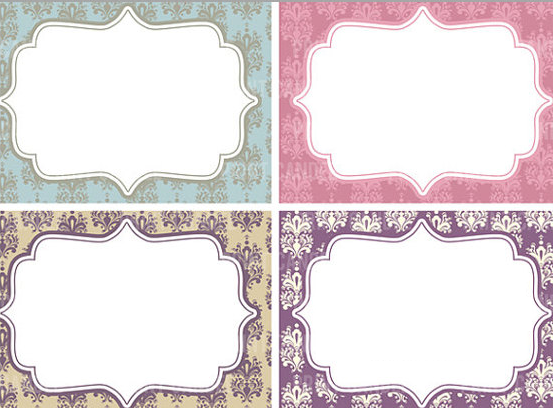 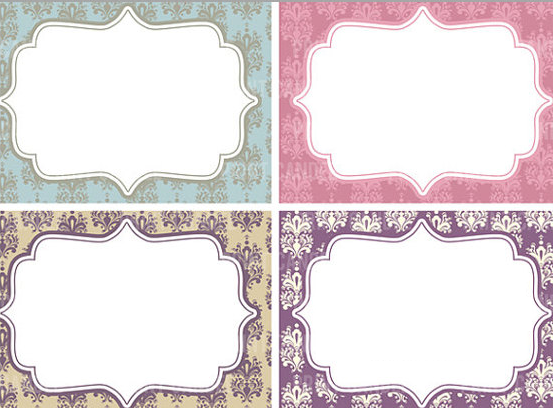 